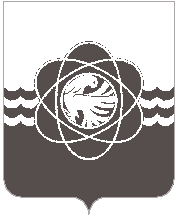 П О С Т А Н О В Л Е Н И ЕОт 22.04.2024 № 2                          	В соответствии с Федеральным законом от 06.10.2003 № 131-ФЗ «Об общих принципах организации местного самоуправления в Российской Федерации», Федеральным законом от 27.07.2010 № 190-ФЗ «О теплоснабжении», постановлением Правительства Российской Федерации от 22.02.2012 № 154        «О требованиях к схемам теплоснабжения, порядку их разработки и утверждения», ст. 18 Устава муниципального образования «город Десногорск» Смоленской области, на основании постановления Администрации муниципального образования «город Десногорск» Смоленской области                    от 31.07.2014 № 947 «Об утверждении схем теплоснабжения муниципального образования «город Десногорск» Смоленской области», письма Филиала             АО «Концерна Росэнергоатом» «Смоленская атомная станция» от 18.04.2024              № 9/Ф08/66062, письма Десногорского Филиала ООО «АТЭС» от 18.04.2024               № 100-6-14/359 и дорожной карты «О внесении изменений в актуализированную схему теплоснабжения муниципального образования «город Десногорск» Смоленской области», утвержденной заместителем Главы муниципального образования - председателем Комитета по городскому хозяйству и промышленному комплексу Администрации муниципального образования «город Десногорск» Смоленской области от 11.03.2024п о с т а н о в л я ю:Назначить публичные слушания по проекту актуализированной схемытеплоснабжения муниципального образования «город Десногорск» Смоленской области на 2025-2033 годы, согласно приложению. Определить датой начала публичных слушаний 03.05.2024.	2. Провести публичные слушания 17.05.2024 в 15-00 по адресу: Смоленская область, г. Десногорск, 2 мкр., строение 1, каб № 325.3. Организатором проведения публичных слушаний определить комиссию по подготовке и проведению публичных слушаний в следующем составе:- председатель комиссии – А.В. Федоренков, заместитель Главы муниципального образования - председатель Комитета по городскому хозяйству и промышленному комплексу Администрации муниципального образования «город Десногорск» Смоленской области;секретарь комиссии – В.А. Шудегова, специалист I категории отделастроительства и ремонтов Комитета по городскому хозяйству и промышленному комплексу Администрации муниципального образования «город Десногорск» Смоленской области;	члены комиссии:- В.В. Седунков - директор Десногорского филиала "АТЭС";- Н.И. Курлуков – заместитель генерального директора, главный инженерМУП «ККП» МО «город Десногорск» Смоленской области (по согласованию);- В.И. Нинасов – начальник юридического отдела Администрациимуниципального образования «город Десногорск» Смоленской области.- С.А. Устинов – главный специалист – жилищный инспектор Комитета погородскому хозяйству и промышленному комплексу Администрации муниципального образования «город Десногорск» Смоленской области;	4. Осуществить проведение экспозиции проекта, выносимого на публичные слушания, с 03.05.2024 по 13.05.2024 в электронном виде посредством сайта Администрации муниципального образования «город Десногорск» Смоленской области https://desnogorsk.admin-smolensk.ru/strukturnye-podrazdeleniya-administracii/gorodskoe-hozyajstvo/shemy-vodosnabzheniya-vodootvedeniya-i-teplosnabzheniya-municipalnogo-obrazovaniya-gorod-desgorsk-smolenskoj-oblasti/       в информационно-телекоммуникационной сети «Интернет» и платформы обратной связи (ПОС) федеральной государственной информационной системы «Единый портал государственных и муниципальных услуг (функций)» https://desnogorsk.admin-smolensk.ru/.4. Прием предложений и замечаний, касающихся проекта, подлежащего рассмотрению на публичных слушаниях, осуществляется по адресу: Смоленская область, г. Десногорск, 2 мкр., стр. 1, 4 этаж, каб. 401, с 03.05.2024 по 13.05.2024 с 8.00 до 16.00, кроме праздничных и выходных дней, перерыв – с 12.00 до 13.00.	6. Комитету по городскому хозяйству и промышленному комплексу Администрации муниципального образования «город Десногорск» Смоленской области обеспечить опубликование на официальном сайте Администрации в сети «Интернет» уведомление о проведении публичных слушаний в срок до 29.04.2024.	7. Определить председательствующим на публичных слушаниях заместителя Главы муниципального образования - председателя Комитета по городскому хозяйству и промышленному комплексу Администрации муниципального образования «город Десногорск» Смоленской области                А.В. Федоренкова.8. Отделу информационных технологий и связи с общественностью          (Е.С. Любименко) настоящее постановление разместить на официальном сайте Администрации в информационно-телекоммуникационной сети «Интернет» и опубликовать в газете «Десна».	9. Контроль исполнения настоящего постановления оставляю за собой.Глава муниципального образования«город Десногорск» Смоленской области                                          А.А. ТерлецкийАКТУАЛИЗИРОВАННАЯ СХЕМА ТЕПЛОСНАБЖЕНИЯмуниципального образования «город Десногорск» Смоленской областина 2025-2033 годыПункт 3.3.4 Раздел 2 «Перспективные балансы располагаемой тепловой мощности источников тепловой энергии и тепловой нагрузки потребителей»:Баланс топливно-энергетических ресурсов для обеспечения теплоснабжения, скорректирован и согласован с Министерством жилищно – коммунального хозяйства, энергетики и тарифной политики Смоленской области 18 марта 2024 года.О назначении публичных слушаний      по изменению актуализированной схемы теплоснабжения г. Десногорска Смоленской области на период 2025-2033 годыПриложение №       к постановлению  Администрациимуниципального образования«город Десногорск» Смоленской областиот _____________________ №________ПРОЕКТБаланс тепловой энергии по источнику филиала АО «Концерн Росэнергоатом» «Смоленская атомная станция»Баланс тепловой энергии по источнику филиала АО «Концерн Росэнергоатом» «Смоленская атомная станция»Баланс тепловой энергии по источнику филиала АО «Концерн Росэнергоатом» «Смоленская атомная станция»Наименование показателейЕдиница измеренияВеличина1. Производство теплоэнергии (выработка)Тыс. Гкал698,732.  Расход на собственные (производственные) нуждыТыс. Гкал240,083. Отпуск тепловой энергии с коллекторовТыс. Гкал458,654. Расход теплоэнергии на хозяйственные нуждыТыс. Гкал 0,005. Полезный отпуск теплоэнергии Тыс. Гкал458,655.1. в том числе - полезный отпуск теплоэнергии по регулируемым ценам (договорам)Тыс. Гкал458,655.1.1. Потери  тепловой энергии в сетях Десногорского филиала  ООО «АТЭС»Тыс. Гкал96,635.1.2 Расходы на собственные нужды ООО «АТЭС»Тыс. Гкал4,175.1.3. Потребители САЭСТыс. Гкал101,425.1.4. Потребители сторонних организаций стройбазыТыс. Гкал19,525.1.4.  Потребители  ООО «АТЭС» (город)Тыс. Гкал236,91